一、选课网址：http://xsxk.xjnu.edu.cn/xsxk/二、登录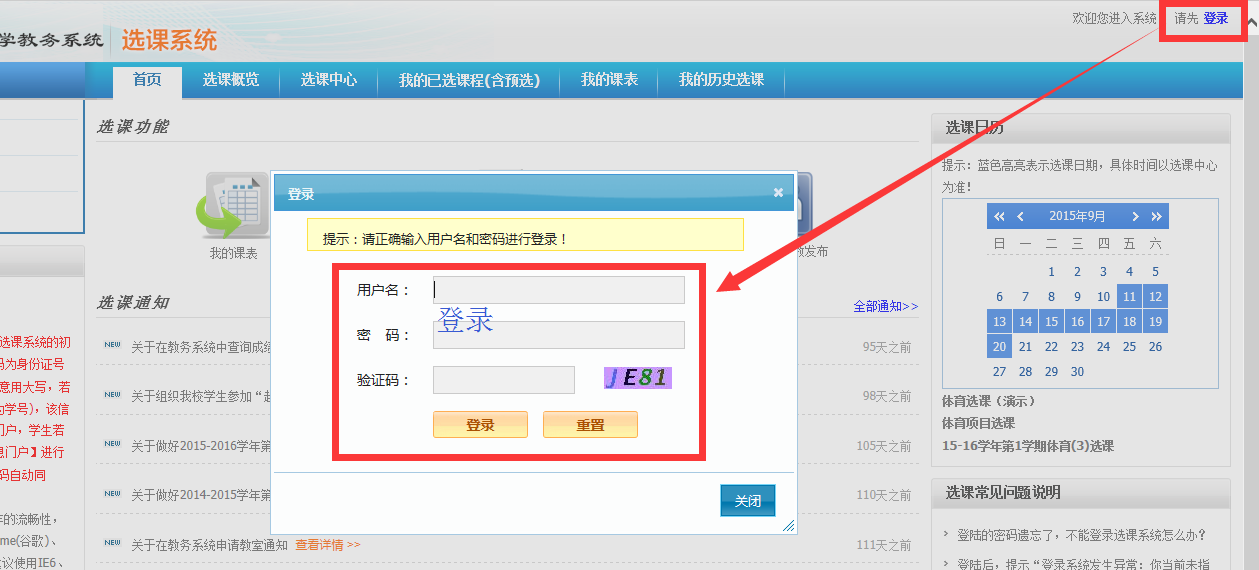 三、选课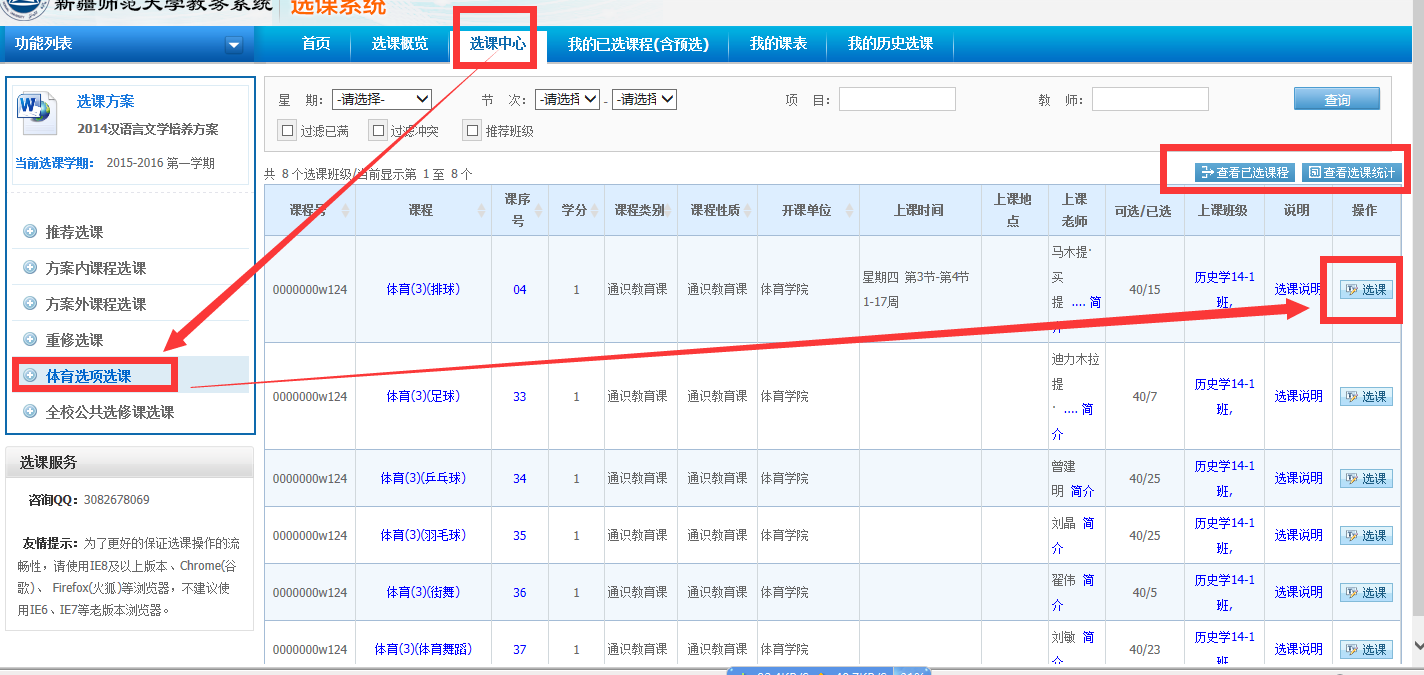 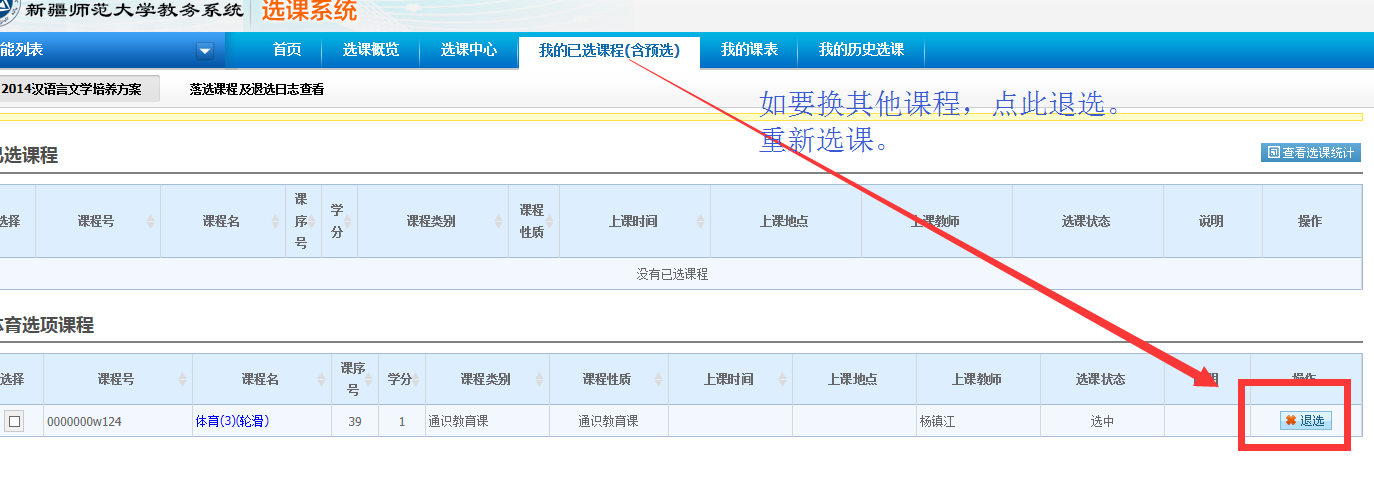 